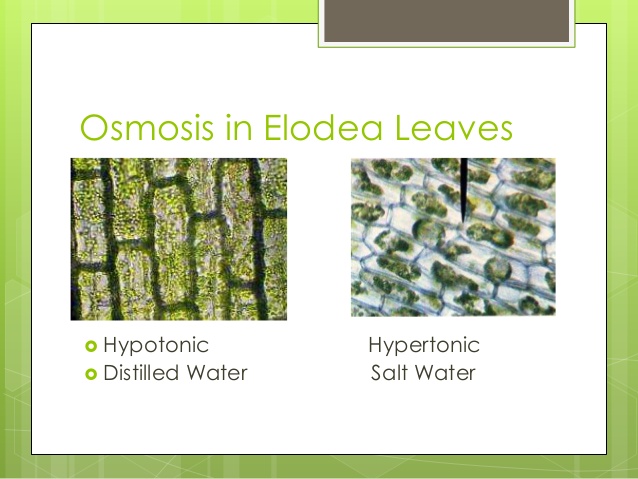 Potato cells, iodine diffusion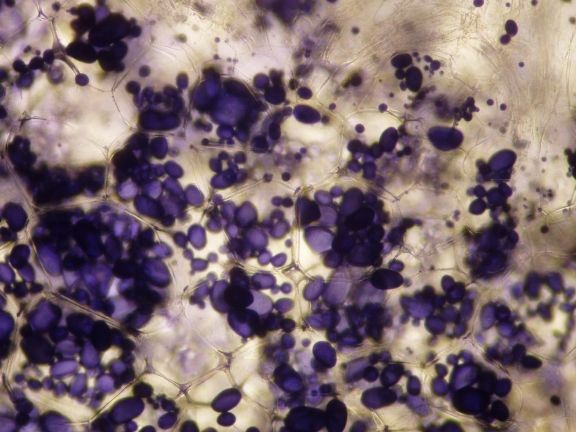 